WSPML 2021 REGISTRATION FORM2021 International Workshop on Signal Processing and Machine Learning                                                          Beijing, China                                                            December 1-3, 2021SECTION 1: BASIC INFOSECTION 2: AUTHOR INFORMATIONSECTION 3: REGISTRATION FEESECTION 4: HKSRA MEMBERSECTION 5: OTHER*Full Name:                      *Position:                        *Email:                           *Affiliation & Nationality:                   *Mobile:                                *Address & Zip Code (for postal use):           * Paper ID:                * Paper Pages:              * Additional Page(s):                 * Paper Title:                                                                                       * Authors:                                                                          * Will you attend the conference in person    Yes □   No □ * Presentation Terms √:     Oral □      Poster □     Remote Video □      Video □Conference meal (Dec. 2)√:       Lunch □           Dinner □ Special dietary √:  Diabetic □  Vegetarian □  Halal Food □  Other □  (please specify:      ) CategoryHKSRA Member(Full Paper)Nonmember(Full Paper)Student(Full Paper)Presenter(Abstract)ListenerEarly Registration(Until June 25, 2021)USD 480USD 500USD 450USD 400USD 350Regular Registration(Until Sept. 16, 2021)USD 500USD 530USD 480USD 450USD 400Late Registration(After Sept. 16, 2021)USD 530USD 580USD 520USD 480USD 450On-site Registration(Dec. 1-3, 2021)USD 580USD 610USD 550USD 500USD 480Online Presentation(Until Dec. 2, 2021)USD 350USD 380USD 320USD 250USD 200Extra Page / Per pageExtra Paper UploadExtra Banquet TicketAcademic Visit OptionalUSD 70USD 370USD 50TBD*One regular paper is within 6 pages, including all figures, tables, and references. Extra pages will be charged for Additional Pages Fee. The length of long paper should not exceed 12 pages.*All accepted papers will be published on-line.*One regular paper is within 6 pages, including all figures, tables, and references. Extra pages will be charged for Additional Pages Fee. The length of long paper should not exceed 12 pages.*All accepted papers will be published on-line.*One regular paper is within 6 pages, including all figures, tables, and references. Extra pages will be charged for Additional Pages Fee. The length of long paper should not exceed 12 pages.*All accepted papers will be published on-line.*One regular paper is within 6 pages, including all figures, tables, and references. Extra pages will be charged for Additional Pages Fee. The length of long paper should not exceed 12 pages.*All accepted papers will be published on-line.Your Total Conference FeesPAYMENT INFORMATIONPlease calculate the amount of your registration fee and finish the payment with Online Payment link http://meeting.yizhifubj.com.cn/web/main.action?meetingId=475NoticePlease make sure the conference organizer, HKSRA’s logo is always appear on the page until you submit your payment information. Next you will be directed to the payment page. 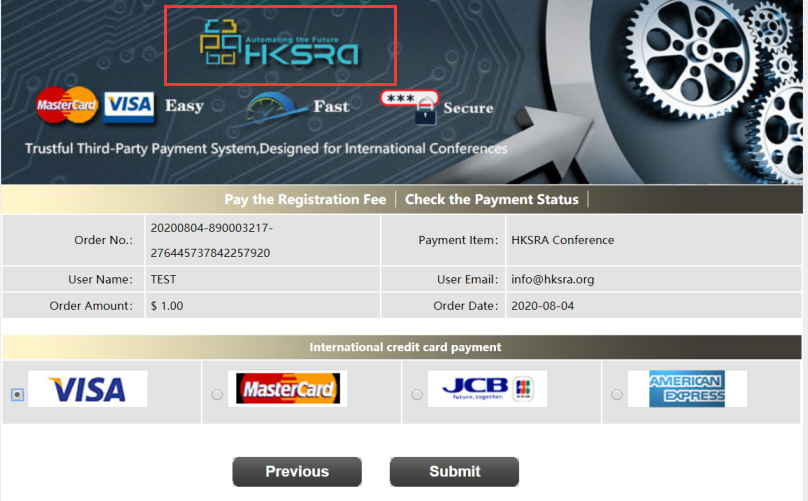 PAYMENT INFORMATIONPlease fill in the following blanks after finishing your payment.* Payment Email:                          * Order No.                          * Receipt Issued to:                                        Student ID No.(student only):                                HKSRA Member No. (Member only):                           HKSRA MEMBER APPLICATION: Join HKSRA now to qualify for member registration rates. Please compile and return the Membership Form along with your CV to membership@hksra.org. Your application will be processed in 5 working days.Please provide your one-inch photo for conference use.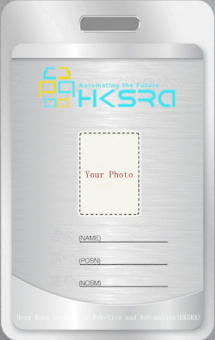 BIOGRAPHY: You are encouraged to write down a biographical sketch here, for the use of making introductions by Session Chair before your presentation. 20-120 Words(1-6.5 lines)